Заявка на раскрой и кромление ЛДСПФИО ___________________________________________________ , тел. _____________________ .*для расчёта стоимости услуг по раскрою и кромлению Вы можете посетить наш офис или прислать заполненный бланк заявки нам на e-mailДата «___» ____________ 2017 г. 							Подпись _______________ .Дополнительный бланк к заявке на раскрой и кромление (приложение 1) (При наличии большого количества деталей используйте данный бланк в качестве дополнения к основному)Бланк для отрисовки криволинейных деталей (приложение 2)(При наличии деталей неправильной геометрической формы с радиусными спилами)Таблица для расчета раскроя ЛДСПТаблица для расчета раскроя ЛДСПТаблица для расчета раскроя ЛДСПТаблица для расчета раскроя ЛДСПТаблица для расчета раскроя ЛДСПТаблица для расчета раскроя ЛДСПТаблица для расчета раскроя ЛДСПТаблица для расчета раскроя ЛДСПТаблица для расчета раскроя ЛДСПТаблица для расчета раскроя ЛДСП№ п/пНаименование материала (цвет)Высота деталиШирина деталиКоличествоКромка 0,4 мм1 – с одной стороны2 – с обеих сторонКромка 0,4 мм1 – с одной стороны2 – с обеих сторонКромка 2 мм1 – с одной стороны2 – с обеих сторонКромка 2 мм1 – с одной стороны2 – с обеих сторонПримечание№ п/пНаименование материала (цвет)Высота деталиШирина деталиКоличествоПо высотеПо ширинеПо высотеПо ширинеПримечаниеУсловияКонтактыАктуальные цены на раскрой и кромление ЛДСП указаны на страницеhttp://ask-mebel-nk.ru/nashi-uslugi/raskroj-ldstp;Раскрой и кромление осуществляется только с использованием наших материалов (ЛДСП и кромочный материал);Наличие декоров ЛДСП уточняйте у менеджеров (полный каталог декоров - http://ask-mebel-nk.ru/materialy/decori-ldsp);Сроки: 4-7 дней;Самовывоз.г. Новокузнецкпросп. Дружбы 59Тел.: 8 (3843) 600-472, 8 (923) 633-97-03, 8 (909) 510-53-45E-mail: askmebel@mail.ruWeb-сайт: http://ask-mebel-nk.ru/ Актуальные цены на раскрой и кромление ЛДСП указаны на страницеhttp://ask-mebel-nk.ru/nashi-uslugi/raskroj-ldstp;Раскрой и кромление осуществляется только с использованием наших материалов (ЛДСП и кромочный материал);Наличие декоров ЛДСП уточняйте у менеджеров (полный каталог декоров - http://ask-mebel-nk.ru/materialy/decori-ldsp);Сроки: 4-7 дней;Самовывоз.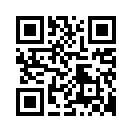 Таблица для расчета раскроя ЛДСПТаблица для расчета раскроя ЛДСПТаблица для расчета раскроя ЛДСПТаблица для расчета раскроя ЛДСПТаблица для расчета раскроя ЛДСПТаблица для расчета раскроя ЛДСПТаблица для расчета раскроя ЛДСПТаблица для расчета раскроя ЛДСПТаблица для расчета раскроя ЛДСПТаблица для расчета раскроя ЛДСП№ п/пНаименование материала (цвет)Высота деталиШирина деталиКоличествоКромка 0,4 мм1 – с одной стороны2 – с обеих сторонКромка 0,4 мм1 – с одной стороны2 – с обеих сторонКромка 2 мм1 – с одной стороны2 – с обеих сторонКромка 2 мм1 – с одной стороны2 – с обеих сторонПримечание№ п/пНаименование материала (цвет)Высота деталиШирина деталиКоличествоПо высотеПо ширинеПо высотеПо ширинеПримечание